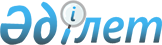 Об утверждении Положения коммунального государственного учреждения "Сырдарьинский районный отдел строительства"
					
			Утративший силу
			
			
		
					Постановление Сырдарьинского районного акимата Кызылординской области от 03 декабря 2015 года № 396. Зарегистрировано Департаментом юстиции Кызылординской области 10 декабря 2015 года № 5256. Утратило силу постановлением Сырдарьинского районного акимата Кызылординской области от 27 мая 2016 года № 168      Сноска. Утратило силу постановлением Сырдарьинского районного акимата Кызылординской области от 27.05.2016 № 168 (вводится в действие со дня подписания).

      В соответствии с Законом Республики Казахстан от 23 января 2001 года "О местном государственном управлении и самоуправлении в Республике Казахстан" и Законом Республики Казахстан от 1 марта 2011 года "О государственном имуществе" акимат Сырдарьинского района ПОСТАНОВЛЯЕТ: 

      1. Утвердить прилагаемое Положение коммунального государственного учреждения "Сырдарьинский районный отдел строительства".

      2. Настоящее постановление вводится в действие по истечении десяти календарных дней после дня первого официального опубликования. 

 Положение коммунального государственного учреждения "Сырдарьинский районный отдел строительства" 1. Общие положения      1. Коммунальное государственное учреждение "Сырдарьинский районный отдел строительства" является государственным органом Республики Казахстан, осуществляющим руководство в сфере строительства акимата Сырдарьинского района.

      2. Учредителем коммунального государственного учреждения "Сырдарьинский районный отдел строительства" является акимат Сырдарьинского района.

      3. Коммунальное государственное учреждение "Сырдарьинский районный отдел строительства" осуществляет свою деятельность в соответствии с Конституцией и законами Республики Казахстан, актами Президента, Правительства Республики Казахстан, решениями и распоряжениями акима района, постановлениями акимата и иными нормативными правовыми актами Республики Казахстан, а также настоящим Положением.

      4. Коммунальное государственное учреждение "Сырдарьинский районный отдел строительства" является юридическим лицом в организационно-правовой форме государственного учреждения, имеет печати и штампы со своим наименованием на государственном языке, бланки в соответствии с законодательством Республики Казахстан счета в органах казначейства. 

      5. Коммунальное государственное учреждение "Сырдарьинский районный отдел строительства" вступает в гражданско-правовые отношения от собственного имени.

      6. Коммунальное государственное учреждение "Сырдарьинский районный отдел строительства" имеет право выступать стороной гражданско-правовых отношений от имени государства, если он уполномочен на это в соответствии с законодательством Республики Казахстан.

      7. Коммунальное государственное учреждение "Сырдарьинский районный отдел строительства" по вопросам своей компетенции в установленном законодательстве порядке принимает решения, оформляемые приказами руководителя коммунального государственного учреждения "Сырдарьинский районный отдел строительства" и другими актами, предусмотренными законодательством Республики Казахстан. 

      8. Структура и лимит штатной численности коммунального государственного учреждения "Сырдарьинский районный отдел строительства" утверждается в соответствии действующим законодательством.

      9. Местонахождение юридического лица: Республика Казахстан, Кызылординская область, Сырдарьинский район, поселок Теренозек, улица Азатбакыт Алиакбарова № 22/1, индекс 120600.

      10. Полное наименование государственного органа: коммунальное государственное учреждение "Сырдарьинский районный отдел строительства". 

      11. Настоящее Положение является учредительным документом коммунального государственного учреждения "Сырдарьинский районный отдел строительства".

      12. Финансирование деятельности коммунального государственного учреждения "Сырдарьинский районный отдел строительства" осуществляется из республиканского и местных бюджетов, бюджета (сметы расходов) Национального Банка Республики Казахстан. 

      13. График работы коммунального государственного учреждения “Сырдарьинский районный отдел строительства”:

      1) работает 5 (пять) дней в неделю с понедельника по пятницу;

      2) время работы с 09.00 часов до 19.00 часов местного времени. Перерыв: с 13.00 часов до 15.00 часов;

      3) в субботу и воскресенье, а также в установленные законодательством Республики Казахстан праздничные дни, не работает.

      14. Коммунальному государственному учреждению "Сырдарьинский районный отдел строительства" запрещается вступать в договорные отношения с субьектами предпринимательства на предмет выполнения обязанностей, являющихся функциями государственного учреждения "Сырдарьинский районный отдел строительства".

      Если коммунальному государственному учреждению "Сырдарьинский районный отдел строительства" законодательнымы актами предоставлено право осуществлять приносящую доходы деятельность, то доходы, полученные от такой деятельности, направляются в доход государственного бюджета.

 2. Миссия, основные задачи, функции, права и обязанности государственного органа      15. Миссия коммунального государственного учреждения "Сырдарьинский районный отдел строительства": 

      Руководство в сфере строительства. 

      16. Задачи:

      1) проведение научно-технической и инвестиционной политики в области строительства, обеспечивающей жизнедеятельность населенных пунктов;

      2) для реализации цели и задач отдел выступает администратором бюджетных программ по строительству в районе финансируемых за счет бюджетных средств;

      3) проведение государственной строительной политики на территории района;

      17. Функции:

      1) реализация государственной политики в области строительства на подведомственной территории;

      2) подготовка предложений местным исполнительным органам в области строительства;

      3) подготовка и реализация бюджетных программ по строительству. 

      4) подготовка и реализация иных бюджетных программ, определяемых уполномоченным органом;

      5) проведение государственных закупок подрядных, проектных и иных работ, услуг и товаров в установленном порядке;

      6) заключение различных договоров, в том числе договоров подряда;

      7) привлечение лиц для осуществления технического надзора за строящимися объектами в установленном порядке;

      8) установление общего контроля за ходом строительства объектов строительства. 

      9) организация работы по вводу в эксплуатацию завершенных строительством объектов строительства;

      10) участие в работе рабочих и государственных приемочных комиссиях по приемке в эксплуатацию объектов строительства;

      11) ведение мониторинга намечаемых к строительству и строящихся (реконструируемых, расширяющихся, модернизируемых) объектов и комплексов;

      12) обеспечение строгого учета, контроля и целевого использования выделенных и финансируемых бюджетных средств;

      13) организация и участие в различных семинарах, выставках и других мероприятиях;

      14) участие в привлечении иностранных и других видов инвестиций в установленном порядке;

      15) осуществляет иные функции в соответствии с законодательством Республики Казахстан.

      18. Права и обязанности:

      1) запрашивать и получать в установленном законодательством порядке от государственных органов, организаций, их должностных лиц необходимую информацию и материалы;

      участвовать в пределах компетенции в разработке проектов правовых и нормативных правовых актов;

      осуществлять иные права, предусмотренные действующими законодательными актами.

      2) рассматривать обращения, направленные физическими и юридическими лицами, контролировать их исполнение, в случаях и порядке, установленном законодательством Республики Казахстан, предоставляеть на них ответы;

      организовывать прием физических лиц и представителей юридических лиц;

      принимать законные и обоснованные решения;

      обеспечивать контроль за исполнением принятых решений;

      реализовывать иные обязанности, предусмотренные действующим законодательством.

 3. Организация деятельности государственного органа      19. Руководство коммунального государственного учреждения "Сырдарьинский районный отдел строительства" осуществляется первым руководителем, который несет персональную ответственность за выполнение возложенных на коммунальное государственное учреждение "Сырдарьинский районный отдел строительства" задач и осуществление им своих функций.

      20. Первый руководитель коммунального государственного учреждения "Сырдарьинский районный отдел строительства" назначается на должность и освобождается от должности акимом района в соответствии с законодательством Республики Казахстан.

      21. Полномочия первого руководителя коммунального государственного учреждения "Сырдарьинский районный отдел строительства":

      1) без доверенности действует от имени отдела;

      2) представляет и защищает интересы отдела;

      3) заключает договора и контракты;

      4) выдает доверенности;

      5) утверждает план работы отдела;

      6) утверждает порядок и планы отдела по командировкам, стажировкам, обучению сотрудников в учебных центрах и иным видам повышения квалификации сотрудников;

      7) издает приказы по отделу;

      8) назначает на должность и освобождает от должности сотрудников отдела в соответствии с законодательством Республики Казахстан;

      9) определяет обязанности и полномочия сотрудников отдела;

      10) принимает меры поощрения и налагает дисциплинарные взыскания на сотрудников отдела в установленном порядке;

      11) несет персональную ответственность по каждому факту коррупционного правонарушения среди работников отдела;

      12) в пределах своей компетенции осуществляет гендерную стратегию;

      13) осуществляет иные полномочия в соответствии с законодательством Республики Казахстан;

      Исполнение полномочий первого руководителя коммунального государственного учреждения "Сырдарьинский районный отдел строительства" в период его отсутствия осуществляется лицом, его замещающим в соответсвии с действующим законодательством.

      22. Взаимоотношения между юридическим лицом и уполномоченным органом по государственному имуществу (местным исполнительным органом), юридическим лицом и уполномоченным органом соответствуюшей отрасли (местным исполнительным органом), администрацией юридического лица и его трудовым коллективом регулируется законодательством Республики Казахстан.

 4. Имущество государственного органа      23. Коммунальное государственное учреждение "Сырдарьинский районный отдел строительства" может иметь на праве оперативного управления обособленное имущество в случаях, предусмотренных законодательством.

      Имущество отдела формируется за счет имущества, переданного ему собственником, а также имущества(включая денежные доходы), приобретенного в результате собственной деятельности и иных источников, не запрещенных законодательством Республики Казахстан.

      24. Имущество закрепленное за коммунальным государственным учреждением "Сырдарьинский районный отдел строительства" относится к коммунальной собственности.

      25. Коммунальное государственное учреждение "Сырдарьинский районный отдел строительства" не вправе самостоятельно отчуждать или иным способом распоряжаться закрепленным за ним имуществом и имуществом, приобретенным за счет средств, выданных ему по плану финансирования, если иное не установлено законодательством.

 5. Реорганизация и ликвидация отдела      26. Реорганизация и упразднение коммунального государственного учреждения "Сырдарьинский районный отдел строительства" осуществляются в соответствии с законодательством Республики Казахстан. 


					© 2012. РГП на ПХВ «Институт законодательства и правовой информации Республики Казахстан» Министерства юстиции Республики Казахстан
				
      Аким района

Казантаев Г.
Утверждено постановлением акимата 
Сырдарьинского района
от "03" декабря 2015 года № 396